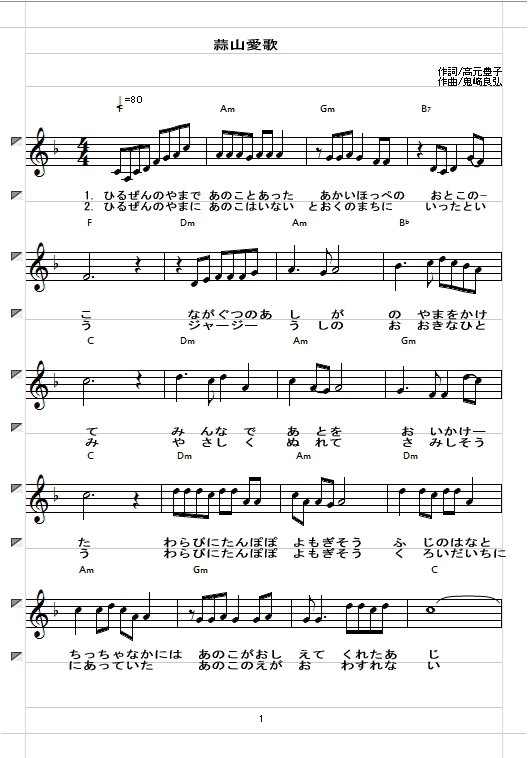 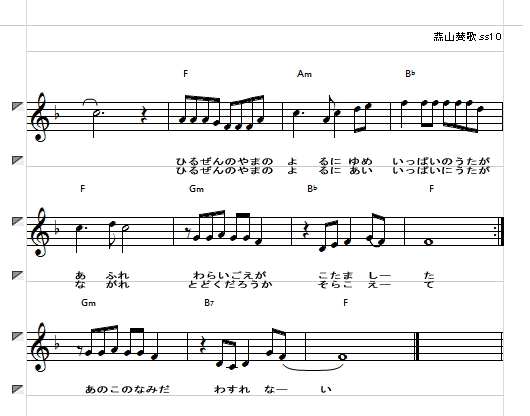 　　        蒜山賛歌  　高元豊子作詞　鬼﨑良弘作曲①ひるぜんの山であの子に会った赤いほっぺの　男の子長靴の足が　野山をかけてみんなで後を　追いかけたわらびにたんぽぽ　よもぎ草ふじの花と　ちっちゃなカニはあの子がおしえてくれた味ひるぜんの山の夜に夢いっぱいの歌があふれ笑い声が　こだました